О размещении нестационарных торговых объектов на территории Порецкого муниципального округа Чувашской РеспубликиВ соответствии с Гражданским кодексом Российской Федерации, Земельным кодексом Российской Федерации, Федеральным законом от 06.10.2003 № 131-ФЗ «Об общих принципах организации местного самоуправления в Российской Федерации», Федеральным законом от 26.07.2006 № 135-ФЗ «О защите конкуренции», Федеральным законом от 28.12.2009 № 381-ФЗ «Об основах государственного регулирования торговой деятельности в Российской Федерации», приказом Федеральной антимонопольной службы от 21.03.2023 № 147/23 «О порядке проведения конкурсов или аукционов на право заключения договоров аренды, договоров безвозмездного пользования, договоров доверительного управления имуществом, иных договоров, предусматривающих переход прав в отношении государственного или муниципального имущества, и перечне видов имущества, в отношении которого заключение указанных договоров может осуществляться путем проведения торгов в форме конкурса», Законом Чувашской Республики от 13.07.2010 № 39 «О государственном регулировании торговой деятельности в Чувашской Республике и о внесении изменений в статью 1 Закона Чувашской Республики «О розничных рынках», приказом Минэкономразвития Чувашской Республики от 16.11.2010 № 184 «О Порядке разработки и утверждения органами местного самоуправления в Чувашской Республике схемы размещения нестационарных торговых объектов», приказом Минэкономразвития Чувашской Республики от 29.07.2021 № 90 «Об утверждении примерной формы договора на размещение нестационарного торгового объекта», Уставом Порецкого муниципального округа, администрация Порецкого муниципального округа Чувашской Республики п о с т а н о в л я е т: 1. Утвердить:1.1. Порядок размещения нестационарных торговых объектов на земельных участках, находящихся в муниципальной собственности Порецкого муниципального округа Чувашской Республики и земельных участках, государственная собственность на которые не разграничена (приложение № 1).1.2. Порядок организации и проведения электронного открытого аукциона на право размещения нестационарных торговых объектов на территории Порецкого муниципального округа Чувашской Республики (приложение № 2).1.3. Порядок принятия решения о заключении договора на размещение нестационарного торгового объекта без проведения торгов на территории Порецкого муниципального округа Чувашской Республики (приложение № 3). 1.4. Форму договора на право размещения нестационарного торгового объекта на территории Порецкого муниципального округа Чувашской Республики (приложение № 4).Признать утратившими силу: 	постановление администрации Порецкого района Чувашской Республики от 26.06.2017 № 184 «О размещении нестационарных торговых объектов на территории Порецкого района»;постановление администрации Порецкого района Чувашской Республики от 12.02.2021 № 50 «О внесении изменений в постановление администрации Порецкого района от 26.06.2017 № 184 «О размещении нестационарных торговых объектов на территории Порецкого района».3. Настоящее постановление вступает в силу со дня его официального опубликования в издании «Вестник Поречья» и подлежит размещению на официальном сайте Порецкого муниципального округа в информационно-телекоммуникационной сети «Интернет». Глава Порецкого муниципального округа                                                                    Е.В. ЛебедевПриложение № 1                                                                                                   к   постановлению администрации                              Порецкого муниципального округа                                                                               Чувашской Республики                                                                                                  от _17.10.2023_№ _677_Порядокразмещения нестационарных торговых объектов на земельных участках,находящихся в муниципальной собственности Порецкого муниципального округа Чувашской Республики и земельных участках, государственная собственность на которые не разграниченаОбщие положения1.1. Настоящий порядок размещения нестационарных торговых объектов на земельных участках, находящихся в муниципальной собственности Порецкого муниципального округа Чувашской Республики и земельных участках, государственная собственность на которые не разграничена (далее – Порядок) разработан в соответствии с Федеральным законом от 28 декабря 2009 г. № 381-ФЗ «Об основах государственного регулирования торговой деятельности в Российской Федерации», постановлением Правительства Российской Федерации от 29 сентября 2010 г. № 772 «Об утверждении Правил включения нестационарных торговых объектов, расположенных на земельных участках, в зданиях, строениях и сооружениях, находящихся в государственной собственности, в схему размещения нестационарных торговых объектов», распоряжением Правительства Российской Федерации от 30 января 2021 г. № 208-р и в целях создания условий по обеспечению жителей Порецкого муниципального округа Чувашской Республики услугами торговли, общественного питания и бытового обслуживания.1.2. Порядок устанавливает требования и условия размещения нестационарных торговых объектов на земельных участках, находящихся в муниципальной собственности Порецкого муниципального округа Чувашской Республики и земельных участках, государственная собственность на которые не разграничена, в соответствии со схемой размещения нестационарных торговых объектов.Схемой размещения нестационарных торговых объектов предусматривается размещение не менее чем шестьдесят процентов нестационарных торговых объектов, используемых субъектами малого или среднего предпринимательства, осуществляющими торговую деятельность, физическими лицами, не являющимися индивидуальными предпринимателями и применяющими специальный налоговый режим «Налог на профессиональный доход» с 01 января 2022 года по 21 декабря 2028 года от общего количества нестационарных торговых объектов.1.3. Нестационарный торговый объект (далее – НТО) – это объект, представляющий собой временное сооружение или временную конструкцию, не связанные прочно с земельным участком вне зависимости от наличия или отсутствия подключения (технологического присоединения) к сетям инженерно-технического обеспечения, в том числе передвижное сооружение. К нестационарным торговым объектам, относятся:киоск – оснащенное торговым оборудованием временное сооружение общей площадью не более 20 кв.м., не имеющее торгового зала, перемещение которого на другое место предусматривается без демонтажа его конструкций;торговый автомат – передвижное оборудование или передвижное сооружение, оснащённое оборудованием, предназначенным для продажи товара, оплата и выдача которого осуществляется с помощью технических приспособлений, не требующих непосредственного участия продавца; павильон – НТО с замкнутым пространством, имеющий торговый зал (зал обслуживания посетителей), предназначенный для обслуживания потребителей внутри торгового объекта, перемещение которого, как правило, невозможно без демонтажа его конструкций;лоток (палатка) – НТО, представляющий собой оснащенную прилавком легковозводимую сборно-разборную конструкцию, предназначенную для выкладки и демонстрации товара, оснащенную, при необходимости, оборудованием для обеспечения сохранности товаров и подготовки их к продаже, демонтируемую по окончании рабочего дня; временная торговая площадка – НТО, представляющий собой место, в том числе оборудованное сборно-разборными конструкциями, для осуществления временной, в том числе сезонной, торговли. К временным торговым площадкам относятся бахчевые развалы, елочные базары, площадки по продаже рассады и саженцев, а также другие подобные площадки; холодильный прилавок – холодильная установка, витрина, отделяющие продавца от покупателя и используемые для показа и отпуска продуктов питания, требующих специального температурного режима, с возможным оснащением сборно-разборным каркасом, тентовым покрытием, навесом-зонтом, электроосвещением;НТО сезонного (временного) размещения – нестационарный торговый объект, размещаемый на определенный сезон (сезоны), периоды в году, с иной периодичностью; мобильный торговый объект – торговый объект, представляющий собой транспортное средство, включая механические транспортные средства и транспортные средства, предназначенные для движения в составе с механическими транспортными средствами (в том числе автомобили, автолавки, автомагазины, автоприцепы, автоцистерны, мототранспортные средства), также велосипеды, специально оснащенное оборудованием, предназначенным и используемым для выкладки, демонстрации товаров, обслуживания покупателей и проведения денежных расчетов с покупателями при продаже товаров, используемое для осуществления развозной торговли; места размещения нестационарных и мобильных торговых объектов – отдельные места размещения нестационарных и мобильных торговых объектов, маршруты движения мобильных торговых объектов, зоны размещения мобильных торговых объектов, а также иные варианты размещения мобильных торговых объектов. 1.4. Действие положений Порядка размещения нестационарных торговых объектов не распространяется:на НТО, размещаемые в зданиях, строениях и сооружениях, а также объекты общественного питания и объекты по оказанию бытовых услуг, размещаемые в зданиях, строениях и сооружениях;на специально оборудованную предназначенную для обслуживания потребителей часть зала (открытую площадку), примыкающую к зданию, строению или сооружению либо расположенную на расстоянии не более 5 метров от здания, строения, сооружения, в котором осуществляет свою деятельность организация общественного питания; на отношения, связанные с временным размещением НТО и мобильных торговых объектов при проведении массовых праздничных, общественно-политических, культурно-массовых и спортивно-массовых мероприятий, проводимых по решению органов государственной власти Чувашской Республики, администрации Порецкого муниципального округа Чувашской Республики, либо согласованных с ними в установленном порядке; на отношения, связанные с временным размещением НТО и мобильных торговых объектов на ярмарках.Порядок и условия размещения нестационарных торговых объектов2.1. Размещение нестационарных торговых объектов на земельных участках, находящихся в муниципальной собственности и земельных участках, государственная собственность на которые не разграничена, осуществляется на основании договоров на размещение нестационарного торгового объекта без предоставления земельного участка (далее – договор на размещение).Форма договора устанавливается администрацией Порецкого муниципального округа Чувашской Республики в соответствии с приложением № 4 к настоящему постановлению.2.2. Предоставление права на размещение нестационарного торгового объекта без предоставления земельного участка осуществляется как по заявлению хозяйствующего субъекта (далее - заявление), так и по инициативе администрации Порецкого муниципального округа Чувашской Республики по результатам проведения электронного аукциона. В случае предоставления земельного участка в соответствии с Земельным кодексом Российской Федерации для осуществления розничной торговли с использованием нестационарных торговых объектов размещение таких объектов осуществляется на основании договоров аренды.2.3. Порядок проведения электронного аукциона на право заключения договора на размещение нестационарного торгового объекта осуществляется в соответствии с приложением № 2 к настоящему постановлению.Порядок и условия определения размера платы за размещение нестационарного торгового объекта без проведения торгов устанавливаются в соответствии с п.1.7. Порядка проведения открытого аукциона на право размещения нестационарных торговых объектов на территории Порецкого муниципального округа Чувашской Республики (приложение № 2 к настоящему постановлению).2.4. Договор на размещение заключается на срок не менее 5 лет и может продлеваться на новый срок без проведения торгов по заявлению соответствующего юридического или физического лица.2.5. Решение о заключении договора без проведения торгов принимается администрацией Порецкого муниципального округа Чувашской Республики на основании заявления хозяйствующего субъекта о заключении договора без проведения торгов. Порядок принятия решения о заключении договора без проведения торгов и порядок заключения такого договора устанавливаются муниципальными правовыми актами в соответствии с требованиями Закона Чувашской Республики от 13.07.2010 № 39 «О государственном регулировании торговой деятельности в Чувашской Республике и о внесении изменений в статью 1 Закона Чувашской Республики «О розничных рынках».2.6. Нестационарные торговые объекты должны быть изготовлены в заводских условиях. Монтаж их должен осуществляться из модульных или быстровозводимых конструкций. Не разрешается устройство заглубленных фундаментов.Внешний вид нестационарных торговых объектов должен соответствовать внешнему архитектурному облику сложившейся застройки муниципального образования.2.7. Размещение нестационарных торговых объектов должно обеспечивать свободное движение пешеходов и доступ потребителей к торговым объектам, в том числе беспрепятственный доступ инвалидов и иных маломобильных групп населения, а также беспрепятственный подъезд спецтранспорта при чрезвычайных ситуациях.2.8. Схемой размещения торговых объектов могут предусматриваться места размещения мобильных торговых объектов, в которых развозная торговля осуществляется любыми юридическими и физическими лицами. Проведение торгов для размещения таких мобильных объектов не требуется.2.9. Площадки для размещения нестационарных торговых объектов и прилегающая территория должны быть благоустроены (иметь твердое покрытие, контейнеры для сбора мусора). 2.10. В случае необходимости использования места размещения нестационарного торгового объекта для муниципальных нужд, а также при несоответствии места размещения нестационарного торгового объекта установленным впервые или измененным правилам определения мест размещения нестационарных торговых объектов хозяйствующему субъекту органом местного самоуправления предоставляется компенсационное место с предложением вариантов компенсационных мест или предложением самостоятельного подбора компенсационного места, о чем хозяйствующий субъект письменно уведомляется не менее чем за три месяца до предполагаемой даты расторжения договора на размещение.Предоставление компенсационных мест осуществляется без проведения торгов по соглашению сторон с последующим оформлением договора на размещение на право размещения нестационарного торгового объекта в пределах срока действия договора на размещение по прежнему месту размещения нестационарного торгового объекта.2.11. Договоры на размещение нестационарных торговых объектов на территории Порецкого муниципального округа Чувашской Республики без аукциона оформляются:- при проведении культурно-массовых и спортивно-зрелищных мероприятий по предоставлению услуг торговли, общественного питания, досуга, отдыха, спорта и бытового обслуживания - на срок до 1 месяца;- при проведении зрелищных мероприятий по предоставлению услуг спорта, цирка, шапито, зоопарка, луна-парка, выставки и т.п. - на срок до 3 месяцев.2.12. По инициативе администрации Порецкого муниципального округа Чувашской Республики договор на размещение может быть расторгнут в порядке, предусмотренном гражданским законодательством, в случае неоднократного нарушения хозяйствующим субъектом существенных условий договора на размещение и в случае однократного неисполнения им в установленный срок предписания органа местного самоуправления об устранении выявленных нарушений.Хозяйствующий субъект вправе отказаться от договора на размещение, известив об этом орган местного самоуправления не менее чем за один месяц до предполагаемой даты расторжения такого договора. Односторонний отказ органа местного самоуправления от договора на размещение не допускается.2.13. Основаниями для демонтажа нестационарных торговых объектов являются:1) самовольная установка нестационарного торгового объекта;2) расторжение договора на размещение нестационарного торгового объекта;3) изъятие участка, на котором расположен нестационарный торговый объект, для муниципальных нужд;4) установка нестационарного торгового объекта с нарушением условий договора на размещение нестационарного торгового объекта;5) окончание срока действия договора на размещение нестационарного торгового объекта.2.14. После демонтажа нестационарного торгового объекта хозяйствующий субъект за свой счет обязан произвести благоустройство территории, на которой был размещен нестационарный торговый объект. 2.15. Настоящий Порядок размещения нестационарных торговых объектов применяется администрацией Порецкого муниципального округа Чувашской Республики на территории Порецкого муниципального округа Чувашской Республики.Приложение № 2                             к постановлению администрации                              Порецкого муниципального округа                                                                                 Чувашской Республики                                                                                   от _17.10.2023_№ _677_Порядок
организации и проведения электронного открытого аукциона на право размещения нестационарных торговых объектов на территории Порецкого муниципального округа Чувашской РеспубликиI. Общие положения1.1. Настоящий Порядок определяет процедуру организации и проведения открытого аукциона в электронной форме (далее – Электронный аукцион) на право размещения нестационарных торговых объектов на территории Порецкого муниципального округа Чувашской Республики.1.1.1. Предметом Электронного аукциона является право на размещение нестационарных торговых объектов на территории Порецкого муниципального округа Чувашской Республики.1.1.2. Цель проведения Электронного аукциона:Электронный открытый аукцион проводится с целью выявления юридических и физических лиц, в том числе индивидуальных предпринимателей, способных на наиболее выгодных для муниципального округа условиях разместить нестационарные торговые объекты на территории Порецкого муниципального округа Чувашской Республики, в соответствии с настоящим Порядком организации и проведения электронного открытого аукциона (далее – Порядок).1.2. Правовое основание проведения Электронного аукциона:Федеральный закон от 06 октября 2003 г. № 131-ФЗ «Об общих принципах организации местного самоуправления в Российской Федерации»;Федеральный закон от 26 июля 2006 г. № 135-ФЗ «О защите конкуренции»;Федеральный закон от 24 июля 2007 г. № 209-ФЗ «О развитии малого и среднего предпринимательства в Российской Федерации»;Федеральный закон от 28 декабря 2009 г. № 381-ФЗ «Об основах государственного регулирования торговой деятельности в Российской Федерации»;Приказ Минэкономразвития Чувашской Республики от 16 ноября 2010 г. № 184 «О Порядке разработки и утверждения органами местного самоуправления в Чувашской Республике схемы размещения нестационарных торговых объектов»;Приказ Федеральной антимонопольной службы от 21 марта 2023 г. № 147/23 «О порядке проведения конкурсов или аукционов на право заключения договоров аренды, договоров безвозмездного пользования, договоров доверительного управления имуществом, иных договоров, предусматривающих переход прав в отношении государственного или муниципального имущества, и перечне видов имущества, в отношении которого заключение указанных договоров может осуществляться путем проведения торгов в форме конкурса»;Устав Порецкого муниципального округа Чувашской Республики. 1.3. Организатор открытого аукциона - Администрация Порецкого муниципального округа Чувашской Республики.1.4. Заявитель - любое юридическое или физическое лицо, зарегистрированное в качестве индивидуального предпринимателя независимо от организационно-правовой формы, формы собственности, подавшее заявку для участия в Электронном аукционе на предложенных условиях проведения аукциона.1.5. Аукционная комиссия – комиссия, создаваемая Организатором Электронного аукциона в целях обеспечения организации и проведения Электронного аукциона.1.6. Обеспечение Заявки (задаток) – внесение денежных средств заявителем и служит обеспечением исполнения обязательства победителя Электронного аукциона по заключению договора на право размещения нестационарных торговых объектов.1.7. Организатор Электронного аукциона определяет начальную цену предмета аукциона, устанавливает время, место и порядок проведения аукциона, форму и сроки подачи заявок на участие в аукционе, размер задатка, величину повышения начальной цены предмета аукциона («шаг аукциона»).Начальная цена предмета аукциона на право размещения нестационарного торгового объекта устанавливается в размере ежегодной платы за право на размещение нестационарного торгового объекта, определенной по результатам рыночной оценки в соответствии с Федеральным законом от 29 июля 1998 г. № 135-ФЗ «Об оценочной деятельности в Российской Федерации».1.8. Извещение о проведении Электронного аукциона подлежит опубликованию на официальном сайте Российской Федерации для размещения информации о проведении торгов – torgi.gov.ru (далее – официальный сайт торгов).Извещение о проведении Электронного аукциона также может быть опубликовано в муниципальной газете «Вестник Поречья», при условии, что такие опубликование и размещение не осуществляются вместо опубликования и размещения на официальном сайте торгов.II. Комиссия по проведению аукционов2.1. Для проведения Электронного аукциона создается аукционная комиссия.Организатор аукциона до размещения извещения о проведении аукциона принимает решение о создании комиссии, определяет ее состав и порядок работы, назначает председателя комиссии.2.2. Число членов комиссии должно быть не менее пяти человек.2.3. Членами аукционной комиссии не могут быть лица, лично заинтересованные в результатах аукционов, либо лица, аффилированные с заявителями, в том числе лица, состоящие в штате заявителей, либо лица, на которых заявители способны оказать влияние (в том числе лица, являющиеся членами органов управления, кредиторами заявителей), либо лица, состоящие в браке с руководителем заявителя, или являющиеся близкими родственниками (родственниками по прямой восходящей и нисходящей линии (родителями и детьми, дедушкой, бабушкой и внуками), полнородными и неполнородными (имеющими общих отца или мать) братьями и сестрами), усыновителями руководителя или усыновленными руководителем заявителя (если заявителем является юридическое лицо). Члены аукционной комиссии обязаны незамедлительно сообщить организатору торгов о возникновении указанных в настоящем пункте обстоятельств. В случае выявления в составе аукционной комиссии таких лиц решение об изменении состава комиссии принимается организатором аукциона в срок не позднее 1 рабочего дня со дня выявления указанного обстоятельства.2.4. Замена члена комиссии допускается только по решению организатора аукциона.2.5. Аукционной комиссией осуществляются рассмотрение заявок на участие в аукционе и отбор участников аукциона, оформление протокола рассмотрения заявок на участие в аукционе, протокола о признании аукциона несостоявшимся, протокола подведения итогов аукциона, протокола об уклонении от заключения договора по итогам аукциона, протокола об отстранении заявителя или участника аукциона от участия в аукционе.2.6. Члены комиссии лично участвуют в заседаниях и подписывают протоколы заседаний комиссии.2.7. Решения комиссии принимаются открытым голосованием простым большинством голосов членов комиссии, присутствующих на заседании. Каждый член комиссии имеет один голос.III. Требование к участникам аукционов3.1. Участником аукционов может быть любое юридическое лицо независимо от организационно-правовой формы, места нахождения, а также места происхождения капитала или любое физическое лицо, в том числе индивидуальный предприниматель, претендующие на заключение договора.3.2. Участники аукционов должны соответствовать требованиям, установленным законодательством Российской Федерации к таким участникам. 3.3. Кроме указанных в пункте 3.2 настоящего Порядка требований организатор аукциона не вправе устанавливать иные требования к участникам аукционов.3.4. Организатор аукциона, аукционная комиссия вправе запрашивать информацию и документы в целях проверки соответствия участника аукциона требованиям, указанным в пункте 3.2 настоящего Порядка, у федеральных органов государственной власти, органов государственной власти субъектов Российской Федерации, органов местного самоуправления в соответствии с их компетенцией, организаций и иных лиц, за исключением лиц, подавших заявку на участие в соответствующем аукционе. При этом организатор аукциона, аукционная комиссия не вправе возлагать на участников аукционов обязанность подтверждать соответствие данным требованиям.3.5. Не допускается взимание с участников аукционов платы за участие в аукционе.3.6. Организатором аукциона устанавливается требование о внесении задатка. При этом размер задатка определяется организатором аукциона. IV. Условия допуска к участию в аукционе4.1. Заявителем может быть любое юридическое лицо независимо от организационно-правовой формы, места нахождения и места происхождения капитала или любое физическое лицо, в том числе индивидуальный предприниматель, претендующие на заключение договора и подавшие заявку на участие в аукционе (далее - заявитель).Участие в аукционе вправе принимать заявители, зарегистрированные в государственной информационной системе «Официальный сайт Российской Федерации в информационно-телекоммуникационной сети «Интернет» www.torgi.gov.ru (далее - официальный сайт) в соответствии с главой II Регламента государственной информационной системы «Официальный сайт Российской Федерации в информационно-телекоммуникационной сети «Интернет» www.torgi.gov.ru, утвержденного приказом Федерального казначейства от 2 декабря 2021 г. № 38 н (зарегистрирован Министерством юстиции Российской Федерации 2 декабря 2021 г., регистрационный № 66843). Заявители, зарегистрированные на официальном сайте, считаются зарегистрированными на электронной площадке не позднее рабочего дня, следующего за днем регистрации лица на официальном сайте.4.2. Аукционная комиссия принимает решение об отклонении заявки на участие в аукционе в случаях:1) непредставления документов и (или) сведений, определенных пунктом 7.2 настоящего Порядка, либо наличия в таких документах и (или) сведениях недостоверной информации;2) несоответствия требованиям, указанным в пункте 3.2 настоящего Порядка;3) невнесения задатка;4) несоответствия заявки на участие в аукционе требованиям документации об аукционе, в том числе наличия в таких заявках предложения о цене ниже начальной цены предмета аукциона на право размещения нестационарного торгового объекта;5) подачи заявки на участие в аукционе заявителем, не являющимся субъектом малого и среднего предпринимательства, физическим лицом, применяющим специальный налоговый режим «Налог на профессиональный доход», или организацией, образующей инфраструктуру поддержки субъектов малого и среднего предпринимательства, либо не соответствующим требованиям, установленным частями 3 и 5 статьи 14 Федерального закона от 24 июля 2007 г. № 209-ФЗ «О развитии малого и среднего предпринимательства в Российской Федерации», в случае проведения аукциона, участниками которого могут являться только субъекты малого и среднего предпринимательства, физические лица, применяющие специальный налоговый режим «Налог на профессиональный доход», или организации, образующие инфраструктуру поддержки субъектов малого и среднего предпринимательства, в соответствии с Федеральным законом от 24 июля 2007 г. № 209-ФЗ «О развитии малого и среднего предпринимательства в Российской Федерации»;6) наличия решения о ликвидации заявителя - юридического лица или наличия решения арбитражного суда о признании заявителя - юридического лица, индивидуального предпринимателя банкротом и об открытии конкурсного производства;7) наличия решения о приостановлении деятельности заявителя в порядке, предусмотренном Кодексом Российской Федерации об административных правонарушениях, на момент подачи заявки на участие в аукционе.4.3. Отказ в допуске к участию в аукционе по иным основаниям, не предусмотренным пунктом 4.2 настоящего Порядка, не допускается.4.4. В случае установления факта недостоверности сведений, содержащихся в документах, представленных заявителем или участником аукциона в соответствии с пунктом 7.2 настоящего Порядка, аукционная комиссия обязана отстранить такого заявителя или участника аукциона от участия в аукционе на любом этапе его проведения. Протокол об отстранении заявителя или участника аукциона от участия в аукционе подписывается усиленной квалифицированной подписью лица, уполномоченного действовать от имени организатора аукциона, и размещается на электронной площадке в срок не позднее дня, следующего за днем принятия такого решения. При этом в протоколе указываются установленные факты недостоверных сведений. В течение одного часа с момента размещения протокола об отстранении заявителя или участника аукциона от участия в аукционе на электронной площадке указанный протокол размещается оператором электронной площадки на официальном сайте.V. Извещение о проведении аукциона5.1. Извещение о проведении аукциона формируется организатором аукциона с использованием официального сайта, подписывается усиленной квалифицированной подписью лица, уполномоченного действовать от имени организатора аукциона, и размещается на официальном сайте не менее чем за двадцать дней до дня окончания подачи заявок на участие в аукционе. В течение часа с момента размещения извещения о проведении аукциона на официальном сайте оператор электронной площадки размещает указанное извещение на электронной площадке.5.2. Сформированное с использованием официального сайта извещение о проведении аукциона должно содержать следующие сведения:1) полное и сокращенное (при наличии) наименование юридического лица, адрес юридического лица в пределах места нахождения юридического лица, адрес электронной почты и номер контактного телефона организатора аукциона, адрес электронной площадки в информационно-телекоммуникационной сети «Интернет», на которой проводится аукцион;2) местоположение и размер площади места размещения нестационарного торгового объекта, вид нестационарного торгового объекта и (или) специализацию;3) начальную цену предмета аукциона в размере ежемесячного или ежегодного платежа за право на размещение нестационарного торгового объекта;4) срок действия договора;5) порядок, дату и время окончания срока подачи заявок на участие в аукционе. При этом датой начала срока подачи заявок на участие в аукционе является день, следующий за днем размещения на официальном сайте извещения о проведении аукциона. Местом подачи заявок на участие в аукционе является электронная площадка;6) требование о внесении задатка, размер задатка, срок и порядок внесения задатка, реквизиты счета для перечисления задатка;7) указание на то, что участниками аукциона могут являться только субъекты малого и среднего предпринимательства, физические лица, применяющие специальный налоговый режим «Налог на профессиональный доход», или организации, образующие инфраструктуру поддержки субъектов малого и среднего предпринимательства, имеющие право на поддержку органов государственной власти и органов местного самоуправления в соответствии с частями 3 и 5 статьи 14 Закона № 209-ФЗ, в случае проведения аукциона, участниками которого могут являться только субъекты малого и среднего предпринимательства, физические лица, применяющие специальный налоговый режим «Налог на профессиональный доход», или организации, образующие инфраструктуру поддержки субъектов малого и среднего предпринимательства, в соответствии с Законом № 209-ФЗ;8) дату и время начала рассмотрения заявок на участие в аукционе;9) величину повышения начальной цены договора («шаг аукциона»);10) дату и время начала проведения аукциона;11) сроки и порядок оплаты по договору;12) срок, в течение которого организатор аукциона вправе отказаться от проведения аукциона;13) срок, в течение которого должен быть подписан проект договора.5.3. Извещение о проведении аукциона должно содержать проект договора в электронной форме (в случае проведения аукциона по нескольким лотам - проект договора в отношении каждого лота).5.4. Организатор аукциона вправе принять решение о внесении изменений в извещение о проведении аукциона. Такие изменения формируются организатором аукциона с использованием официального сайта, подписываются усиленной квалифицированной подписью лица, уполномоченного действовать от имени организатора аукциона, и размещаются организатором аукциона, на официальном сайте не позднее чем за пять дней до даты окончания подачи заявок на участие в аукционе. В течение одного часа с момента размещения изменений в извещение о проведении аукциона на официальном сайте оператор электронной площадки размещает соответствующие изменения в извещение на электронной площадке. При внесении изменений в извещение о проведении аукциона срок подачи заявок на участие в аукционе должен быть продлен таким образом, чтобы с даты размещения на официальном сайте внесенных изменений в извещение о проведении аукциона до даты окончания срока подачи заявок на участие в аукционе он составлял не менее двадцати дней.5.5. Организатор аукциона вправе отказаться от проведения аукциона. Извещение об отказе от проведения аукциона формируется организатором аукциона с использованием официального сайта, подписывается усиленной квалифицированной подписью лица, уполномоченного действовать от имени организатора аукциона, и размещается на официальном сайте не позднее чем за пять дней до даты окончания срока подачи заявок на участие в аукционе. В течение одного часа с момента размещения извещения об отказе от проведения аукциона на официальном сайте оператор электронной площадки размещает извещение об отказе от проведения аукциона на электронной площадке. Денежные средства, внесенные в качестве задатка, возвращаются заявителю в течение пяти рабочих дней с даты размещения извещения об отказе от проведения аукциона на официальном сайте.XI. Документация об аукционе6.1. Документация об аукционе разрабатывается и утверждается организатором аукциона.6.2. Не допускается включение в документацию требований к квалификации участника аукциона, включая наличие у участника аукциона опыта работы, а также требований к его деловой репутации, требований наличия у участника аукциона производственных мощностей, технологического оборудования, трудовых, финансовых и иных ресурсов.6.3. Указываемый в документации об аукционе срок, на который заключается договор на право размещения нестационарных торговых объектов должен составлять не менее пяти лет. 6.4. Документация об аукционе помимо информации и сведений, содержащихся в извещении о проведении аукциона, должна содержать:1) требования к содержанию, составу и форме заявки на участие в аукционе, установленные в соответствии с пунктами 7.1-7.3 настоящего Порядка;2)  требования к участникам аукциона, установленные пунктом 3.2 настоящего Порядка;3) порядок и срок отзыва заявок на участие в аукционе, установленный в соответствии с пунктом 7.9 настоящего Порядка;4) формы, порядок, даты начала и окончания предоставления участникам аукциона разъяснений положений документации об аукционе, устанавливаемые в соответствии с пунктом 6.8 настоящего Порядка;5) размер обеспечения исполнения договора, срок и порядок его предоставления в случае, если организатором аукциона установлено требование об обеспечении исполнения договора;6.5. Сведения, содержащиеся в документации об аукционе, должны соответствовать сведениям, указанным в извещении о проведении аукциона. При проведении аукциона организатор аукциона обеспечивает размещение документации об аукционе на официальном сайте в срок, предусмотренный пунктом 5.1 настоящего Порядка, одновременно с размещением извещения о проведении аукциона.6.6. Разъяснение положений документации об аукционе осуществляется в соответствии с пунктом 6.8 настоящего Порядка.6.7. Организатор аукциона по собственной инициативе или в соответствии с запросом заинтересованного лица вправе внести изменения в документацию об аукционе не позднее чем за пять дней до даты окончания подачи заявок на участие в аукционе. Изменение предмета аукциона не допускается. В течение одного дня с даты принятия указанного решения такие изменения подписываются усиленной квалифицированной подписью лица, уполномоченного действовать от имени организатора аукциона, и размещаются организатором аукциона в порядке, установленном для размещения на официальном сайте извещения о проведении аукциона. В течение одного часа с момента размещения изменений в документацию об аукционе на официальном сайте оператор электронной площадки размещает соответствующие изменения в документацию об аукционе на электронной площадке. При этом срок подачи заявок на участие в аукционе должен быть продлен таким образом, чтобы с даты размещения на официальном сайте торгов изменений, внесенных в документацию об аукционе, до даты окончания срока подачи заявок на участие в аукционе он составлял не менее пятнадцати дней.6.8. Любое заинтересованное лицо вправе направить на адрес электронной площадки или, в случае, если лицо зарегистрировано на электронной площадке в соответствии с пунктом 4.1 настоящего Порядка, с использованием программно-аппаратных средств электронной площадки не более чем три запроса о разъяснении положений аукционной документации. Не позднее одного часа с момента поступления такого запроса оператор электронной площадки направляет его с использованием электронной площадки организатору аукциона. В течение двух рабочих дней с даты поступления указанного запроса, если указанный запрос поступил к нему не позднее чем за три рабочих дня до даты окончания срока подачи заявок на участие в аукционе, организатор аукциона формирует с использованием официального сайта, подписывает усиленной квалифицированной подписью лица, уполномоченного действовать от имени организатора аукциона, и размещает на официальном сайте разъяснение с указанием предмета запроса, но без указания заинтересованного лица, от которого поступил запрос. Не позднее одного часа с момента размещения разъяснения положений аукционной документации на официальном сайте оператор электронной площадки размещает указанное разъяснение на электронной площадке. Разъяснение положений аукционной документации не должно изменять ее суть.VII. Порядок подачи заявок на участие в открытом аукционе7.1. Заявка на участие в аукционе подается в срок и по форме, которые установлены документацией об аукционе.7.2. Заявка на участие в аукционе в сроки, указанные в извещении о проведении аукциона, направляется оператору электронной площадки в форме электронного документа и подписывается усиленной квалифицированной подписью заявителя.Заявка на участие в аукционе должна содержать следующие документы и сведения:1) полное и сокращенное (при наличии) наименования юридического лица или иностранного юридического лица (либо аккредитованного филиала или представительства иностранного юридического лица), адрес юридического лица или иностранного юридического лица (для аккредитованного филиала или представительства иностранного юридического лица - адрес (место нахождения) на территории Российской Федерации), фамилию, имя, отчество (при наличии), паспортные данные или данные иных документов, удостоверяющих личность в соответствии с законодательством Российской Федерации, адрес регистрации по месту жительства (пребывания) (для физического лица), номер контактного телефона, адрес электронной почты;2) идентификационный номер налогоплательщика юридического лица (если заявителем является юридическое лицо), аккредитованного филиала или представительства иностранного юридического лица (если от имени иностранного юридического лица выступает аккредитованный филиал или представительство), физического лица, в том числе зарегистрированного в качестве индивидуального предпринимателя (если заявителем является физическое лицо, в том числе зарегистрированное в качестве индивидуального предпринимателя), аналог идентификационного номера налогоплательщика в соответствии с законодательством соответствующего иностранного государства (если заявителем является иностранное лицо), код причины постановки на учет юридического лица (если заявителем является юридическое лицо), аккредитованного филиала или представительства иностранного юридического лица (если от имени иностранного юридического лица выступает аккредитованный филиал или представительство), обособленного подразделения юридического лица (если от имени заявителя выступает обособленное подразделение юридического лица);3) выписку из единого государственного реестра юридических лиц (если заявителем является юридическое лицо), выписку из единого государственного реестра индивидуальных предпринимателей (если заявителем является индивидуальный предприниматель) (по собственной инициативе хозяйствующего субъекта). В случае непредставления хозяйствующим субъектом выписки из Единого государственного реестра индивидуальных предпринимателей или юридических лиц указанные документы уполномоченный орган запрашивает в порядке межведомственного взаимодействия;4) надлежащим образом заверенный перевод на русский язык документов о государственной регистрации иностранного юридического лица в соответствии с законодательством соответствующего государства (если заявителем является иностранное юридическое лицо);5) документ, подтверждающий полномочия лица на осуществление действий от имени заявителя - юридического лица (копия решения о назначении или об избрании либо приказа о назначении физического лица на должность, в соответствии с которым такое физическое лицо обладает правом действовать от имени заявителя без доверенности). В случае, если от имени заявителя действует иное лицо, заявка на участие в аукционе должна содержать также доверенность на осуществление действий от имени заявителя, выданную и оформленную в соответствии с гражданским законодательством Российской Федерации. В случае, если указанная доверенность подписана лицом, уполномоченным руководителем заявителя, заявка на участие в аукционе должна содержать также документ, подтверждающий полномочия такого лица;6) информацию о непроведении ликвидации юридического лица, об отсутствии решения арбитражного суда о признании заявителя - юридического лица или индивидуального предпринимателя несостоятельным (банкротом) и об открытии конкурсного производства;7) документы или копии документов, подтверждающие внесение задатка.7.3. Информация и документы, предусмотренные подпунктами 1-4 и 6 пункта 7.2 настоящего Порядка, не включаются заявителем в заявку. Такие информация и документы направляются организатору аукциона оператором электронной площадки путем информационного взаимодействия с официальным сайтом.В случае внесения заявителем изменений в информацию и (или) документы, направление которых в соответствии с абзацем первым настоящего пункта осуществляется оператором электронной площадки посредством информационного взаимодействия с официальным сайтом, такие внесенные изменения либо такие новые информация и (или) документы применяются к отношениям, связанным с участием в аукционе, заявка на участие в котором подана заявителем после размещения внесенных изменений, новой информации и (или) документов на официальном сайте.7.4. Перечень документов и сведений, предъявляемых к составу заявки на участие в аукционе в соответствии с пунктом 7.2 настоящего Порядка, является исчерпывающим.7.5. При получении заявки на участие в аукционе оператор электронной площадки обязан направить заявителю уведомление о ее получении в течение одного часа с момента получения такой заявки. Заявитель вправе подать только одну заявку в отношении каждого предмета аукциона (лота).7.6. Прием заявок на участие в аукционе осуществляется до даты и времени окончания срока подачи таких заявок.7.7. Каждая заявка на участие в аукционе, поступившая в срок, указанный в извещении о проведении аукциона, регистрируется оператором электронной площадки с указанием даты, времени ее получения и порядкового номера заявки. В течение одного часа с даты и времени окончания срока подачи заявок оператор электронной площадки направляет организатору аукциона заявки на участие в аукционе.7.8. Полученные после окончания установленного срока приема заявок на участие в аукционе заявки не рассматриваются и в тот же день возвращаются оператором электронной площадки заявителям. Задаток возвращается указанным заявителям в течение пяти рабочих дней с даты окончания срока приема заявок.7.9. Заявитель вправе отозвать заявку в любое время до установленных даты и времени окончания срока подачи заявок на участие в аукционе. Задаток возвращается указанному заявителю в течение пяти рабочих дней с даты поступления организатору аукциона уведомления об отзыве заявки на участие в аукционе.VIII. Порядок рассмотрения заявок на участие в аукционе8.1. Аукционная комиссия рассматривает заявки на участие в аукционе на предмет соответствия требованиям, установленным документацией об аукционе, и соответствия заявителей требованиям, установленным пунктом 3.2 настоящего Порядка.8.2. Срок рассмотрения заявок на участие в аукционе не может превышать двух дней с даты окончания срока подачи заявок.8.3. В случае установления факта подачи одним заявителем двух и более заявок на участие в аукционе в отношении одного и того же лота при условии, что поданные ранее заявки таким заявителем не отозваны, все заявки на участие в аукционе такого заявителя, поданные в отношении данного лота, не рассматриваются и возвращаются такому заявителю.8.4. На основании результатов рассмотрения заявок на участие в аукционе аукционной комиссией принимается решение о допуске к участию в аукционе заявителя и о признании заявителя участником аукциона или об отказе в допуске такого заявителя к участию в аукционе по основаниям, предусмотренным пунктом 4.2 настоящего Порядка, которое оформляется протоколом рассмотрения заявок на участие в аукционе.8.5. Протокол рассмотрения заявок на участие в аукционе должен содержать сведения о заявителях, решение о допуске заявителя к участию в аукционе и признании его участником аукциона или об отказе в допуске к участию в аукционе с обоснованием такого решения и с указанием положений Порядка, которым не соответствует заявитель, положений документации об аукционе, которым не соответствует его заявка на участие в аукционе, положений такой заявки, не соответствующих требованиям документации об аукционе.В случае, если по окончании срока подачи заявок на участие в аукционе подана только одна заявка или не подано ни одной заявки, в указанный протокол вносится информация о признании аукциона несостоявшимся.8.6. В день оформления протокола рассмотрения заявок на участие в аукционе информация о заявителях, которым было отказано в допуске к участию в аукционе, подписывается усиленной квалифицированной подписью лица, уполномоченного действовать от имени организатора аукциона или специализированной организации, и размещается на электронной площадке. Информация о заявителях, которым было отказано в допуске к участию в аукционе, в течение одного часа с момента ее размещения на электронной площадке размещается оператором электронной площадки на официальном сайте.Не позднее следующего рабочего дня после дня оформления протокола рассмотрения заявок на участие в аукционе оператор электронной площадки направляет заявителям уведомление о признании их участниками аукциона или об отказе в допуске к участию в аукционе с указанием оснований такого отказа.8.7. Задаток возвращается заявителям, не допущенным к участию в аукционе, в течение пяти рабочих дней с даты подписания протокола рассмотрения заявок на участие в аукционе.8.8. В случае, если по окончании срока подачи заявок на участие в аукционе подана только одна заявка или не подано ни одной заявки, а также в случае, если принято решение об отказе в допуске к участию в аукционе всех заявителей или о признании только одного заявителя участником аукциона, аукцион признается несостоявшимся.Организатором аукциона составляется протокол о признании аукциона несостоявшимся, в котором должны содержаться сведения о дате и времени его составления, лице, подавшем единственную заявку на участие в аукционе, или лице, признанном единственным участником аукциона, или сведения о том, что на участие в аукционе не подано ни одной заявки или принято решение об отказе в допуске к участию в аукционе всех заявителей.Указанный протокол подписывается усиленной квалифицированной подписью лица, уполномоченного действовать от имени организатора аукциона, и размещается организатором аукциона на электронной площадке не позднее дня, следующего за днем подписания указанного протокола. В течение одного часа с момента размещения протокола о признании аукциона несостоявшимся указанный протокол размещается оператором электронной площадки на официальном сайте.8.9. В случае, если документацией об аукционе предусмотрено два и более лота, аукцион признается несостоявшимся только по тому лоту, в отношении которого подана только одна заявка или не подано ни одной заявки, или решение об отказе в допуске к участию, в котором принято относительно всех заявителей, или решение о допуске к участию, в котором и признании участником аукциона принято относительно только одного заявителя.8.10. В случае, если аукцион признан несостоявшимся по причине подачи заявки на участие в аукционе только одним заявителем (далее - единственный заявитель на участие в аукционе), либо признания участником аукциона только одного заявителя (далее - единственный участник аукциона), с единственным заявителем на участие в аукционе, в случае, если его заявка соответствует требованиям и условиям, предусмотренным документацией об аукционе, либо с единственным участником аукциона организатор аукциона обязан заключить договор на условиях и по цене, которые предусмотрены заявкой на участие в аукционе и документацией об аукционе, но по цене не менее начальной цены на право размещения нестационарного торгового объекта, указанной в извещении о проведении аукциона. При этом заключение договора для единственного заявителя на участие в аукционе, единственного участника аукциона, является обязательным.IX. Порядок проведения аукциона9.1. В аукционе могут участвовать только заявители, признанные участниками аукциона.9.2. Аукцион проводится не позднее одного рабочего дня со дня размещения на официальном сайте информации, предусмотренной пунктом 8.6 настоящего Порядка, на электронной площадке путем повышения начальной цены на право размещения нестационарного торгового объекта, указанной в извещении о проведении аукциона, на «шаг аукциона».9.3. «Шаг аукциона» устанавливается в размере пяти процентов начальной цены на право размещения нестационарного торгового объекта, указанной в извещении о проведении аукциона.9.4. При проведении аукциона устанавливается время приема предложений участников аукциона о цене договора (цене лота), составляющее 60 минут от начала проведения такого аукциона, а также 20 минут после поступления последнего предложения о цене договора (цены лота).Время, оставшееся до истечения срока подачи предложений о цене договора (цене лота), обновляется автоматически с помощью программно-аппаратных средств оператора электронной площадки после поступления последнего предложения о цене договора (цене лота). Если в течение указанного времени не поступило ни одного предложения о цене договора (цене лота), увеличивающего его текущее значение на «шаг аукциона», такой аукцион автоматически завершается с помощью программно-аппаратных средств оператора электронной площадки.9.5. Представленное участником аукциона предложение о цене договора не может быть ниже начальной (минимальной) цены договора (цены лота), равным или ниже ранее представленных участниками предложений о цене договора. Участник, предложение о цене договора которого является лучшим текущим предложением о цене договора, не вправе делать следующее предложение о цене.9.6. Победителем аукциона признается лицо, предложившее наиболее высокую цену договора на право размещения торгового нестационарного объекта.9.7. Ход проведения аукциона фиксируется оператором электронной площадки в электронном журнале, который направляется организатору аукциона в течение одного часа с момента завершения приема предложений о цене договора для подведения итогов аукциона.9.8. Не позднее следующего дня после направления оператором электронной площадки электронного журнала организатор аукциона оформляет и подписывает протокол подведения итогов аукциона, в котором указываются:1) дата и время проведения аукциона;2) полные наименования (для юридических лиц), фамилии, имена, отчества (при наличии) (для физических лиц) участников аукциона;3) начальная цена договора (цена лота), последнее и предпоследнее предложения о цене договора;4) полные наименования (для юридического лица), фамилии, имена, отчества (при наличии) (для физических лиц) победителя аукциона и участника аукциона, который сделал предпоследнее предложение о цене договора.9.9. Протокол подведения итогов аукциона подписывается усиленной квалифицированной подписью лица, уполномоченного действовать от имени организатора аукциона, и размещается на электронной площадке организатором аукциона не позднее дня, следующего за днем подписания указанного протокола. В течение одного часа с момента размещения протокола подведения итогов на электронной площадке указанный протокол размещается оператором электронной площадки на официальном сайте.9.10. Участникам аукциона, за исключением победителя аукциона и участника аукциона, сделавшего предпоследнее предложение о цене договора, задаток возвращается в течение пяти рабочих дней с даты размещения протокола проведения итогов аукциона на официальном сайте.Задаток, внесенный участником аукциона, который сделал предпоследнее предложение о цене договора, возвращается такому участнику аукциона в течение пяти рабочих дней с даты подписания договора с победителем аукциона.9.11. Организатор аукциона направляет победителю аукциона уведомление о принятом аукционной комиссией решении не позднее дня, следующего после дня подписания указанного протокола.9.12. Если в течение 60 минут от начала проведения аукциона участники аукциона не подали ни одного предложения о цене договора (цене лота), предусматривающего более высокую цену договора, чем начальная (минимальная) цена договора (цена лота), аукцион признается несостоявшимся, в связи с чем в день проведения аукциона организатор аукциона составляет и подписывает усиленной квалифицированной подписью лица, уполномоченного действовать от имени организатора аукциона, протокол о признании аукциона несостоявшимся.Указанный протокол в день его подписания размещается организатором аукциона на электронной площадке. В течение одного часа с момента размещения протокола о признании аукциона несостоявшимся на электронной площадке указанный протокол размещается оператором электронной площадки на официальном сайте. В случае, если документацией об аукционе предусмотрено два и более лота, решение о признании аукциона несостоявшимся принимается в отношении каждого лота отдельно.9.13. В случае, если победитель аукциона уклонился от заключения договора, заключение договора осуществляется с участником аукциона, сделавшим предпоследнее предложение о цене договора.9.14. Протоколы, составленные в ходе проведения аукциона, заявки на участие в аукционе, документация об аукционе, изменения, внесенные в документацию об аукционе, и разъяснения документации об аукционе хранятся оператором электронной площадки не менее десяти лет, если иное не установлено законодательством об архивном деле в Российской Федерации.X. Порядок заключения договора по результатам аукциона на право размещения нестационарных торговых объектов10.1. Организатор аукциона готовит договор на размещение нестационарного торгового объекта в соответствии с типовой формой, утвержденной настоящим постановлением, назначает время и место его подписания. Договор на размещение нестационарного торгового объекта должен соответствовать условиям, указанным в извещении о проведении аукциона.10.2. Победитель аукциона и организатор аукциона в срок не ранее десяти календарных дней со дня размещения информации о результатах аукциона подписывают договор на размещение нестационарного торгового объекта, к которому прикладывается ситуационный план размещения нестационарного объекта в границах места размещения в соответствии со схемой размещения нестационарных торговых объектов.Изменение существенных условий договора, а также передача или уступка прав третьим лицам по такому договору не допускается.10.3. Договор на размещение нестационарного торгового объекта расторгается в случаях:1) по истечении сроков, установленных пунктами 1.3 и 4 типовой формы договора, утвержденной настоящим постановлением;2) в случае ликвидации Хозяйствующего субъекта (юридического лица) - со дня внесения соответствующей записи в Единый государственный реестр юридических лиц; в случае прекращения Хозяйствующим субъектом - физическим лицом деятельности в качестве индивидуального предпринимателя - со дня внесения соответствующей записи в Единый государственный реестр индивидуальных предпринимателей;3) в связи с односторонним отказом администрации Порецкого муниципального округа Чувашской Республики от исполнения настоящего договора по следующим основаниям:просрочка исполнения Хозяйствующим субъектом обязательств по плате на срок более 30 календарных дней;размещение Хозяйствующим субъектом Объекта, не соответствующего характеристикам, указанным в пункте 1.2 типовой формы договора, утвержденной настоящим постановлением, и (или) требованиям законодательства Российской Федерации, и (или) законодательства Чувашской Республики, и (или) муниципальных нормативных правовых актов;неисполнение Хозяйствующим субъектом обязанностей, предусмотренных в пунктах 3.2.4, 3.2.6, 3.2.9 типовой формы договора, утвержденной настоящим постановлением, два и более раза в течение срока действия настоящего договора;нарушение Хозяйствующим субъектом экологических норм или правил продажи табачной продукции, никотинсодержащей продукции, кальянов, установленных законодательством Российской Федерации, два и более раза в течение срока действия настоящего договора;4) в связи с односторонним отказом от исполнения настоящего договора Хозяйствующим субъектом;5) по решению суда.10.3. В договор на размещение нестационарного торгового объекта вносятся изменения в случае перемещения нестационарного торгового объекта с места его размещения на компенсационное место размещения.10.4. Договор на размещение нестационарного торгового объекта подлежит хранению организатором аукциона в течение всего срока его действия.10.5. Договор на размещение нестационарного торгового объекта является подтверждением права на осуществление деятельности в месте, установленном схемой размещения нестационарных торговых объектов.10.6. На каждом нестационарном торговом объекте в течение всего времени работы должен находиться и предъявляться по требованию контролирующих и надзорных органов договор на размещение нестационарного торгового объекта.Приложение № 3к постановлению администрации                              Порецкого муниципального округа                                                                                Чувашской Республики                                                                                   от _17.10.2023_№ _677_Порядок принятия решения о заключении договорана размещение нестационарного торгового объекта без проведения торговна территории Порецкого муниципального округа Чувашской Республики1. Настоящий Порядок разработан в целях принятия решения о заключении договора на размещение нестационарного торгового объекта без проведения торгов на территории Порецкого муниципального округа Чувашской Республики.Порядок принятия решения о заключении договора без проведения торгов и порядок заключения такого договора устанавливаются муниципальными правовыми актами в соответствии с требованиями Закона Чувашской Республики от 13.07.2010 № 39 «О государственном регулировании торговой деятельности в Чувашской Республике и о внесении изменений в статью 1 Закона Чувашской Республики «О розничных рынках».2. Настоящий Порядок распространяется на отношения, связанные с размещением нестационарных торговых объектов на земельных участках, находящихся в муниципальной собственности Порецкого муниципального округа Чувашской Республики, и земельных участках, государственная собственность на которые не разграничена.3. Действие настоящего Порядка не распространяется на правоотношения, связанные с:а) продажей товаров на розничных рынках;б) продажей товаров при проведении праздничных, общественно-политических, культурно-массовых и спортивно-массовых мероприятий, имеющих краткосрочный характер, при проведении выставок-ярмарок, ярмарок;в) при размещении временных объектов быстрого обслуживания (сезонных кафе) на территориях, прилегающих к стационарным объектам общественного питания;г) размещением нестационарных торговых объектов по результатам проведения торгов на территории Порецкого муниципального округа Чувашской Республики.4. Термины и понятия, используемые для целей настоящего Порядка:нестационарный торговый объект - торговый объект, представляющий собой временное сооружение или временную конструкцию, не связанные прочно с земельным участком вне зависимости от наличия или отсутствия подключения (технологического присоединения) к сетям инженерно-технического обеспечения, в том числе передвижное сооружение;хозяйствующий субъект - юридическое лицо, индивидуальный предприниматель, осуществляющий торговую деятельность на территории Порецкого муниципального округа Чувашской Республики;уполномоченный орган - администрация Порецкого муниципального округа Чувашской Республики;договор на размещение нестационарного торгового объекта без проведения торгов (далее - Договор) - договор, заключаемый между хозяйствующим субъектом и уполномоченным органом.5. Размещение нестационарных торговых объектов на земельных участках, находящихся в муниципальной собственности Порецкого муниципального округа Чувашской Республики, и земельных участках, государственная собственность на которые не разграничена, осуществляется без предоставления земельных участков и установления сервитута.6. Размещение нестационарных торговых объектов на земельных участках, находящихся в муниципальной собственности, и земельных участках, государственная собственность на которые не разграничена, осуществляется в соответствии со схемой размещения нестационарных торговых объектов на территории Порецкого муниципального округа Чувашской Республики.7. Основанием для размещения нестационарного торгового объекта является Договор.8. Без проведения торгов договоры в местах, определенных схемой размещения нестационарных торговых объектов, заключаются в случаях:1) размещения на новый срок нестационарного торгового объекта, размещенного по действующему договору в соответствии со схемой размещения нестационарных торговых объектов, хозяйствующим субъектом, надлежащим образом, исполняющим свои обязанности по действующему договору;2) размещения на новый срок нестационарного торгового объекта, размещенного в соответствии со схемой размещения нестационарных торговых объектов, хозяйствующим субъектом, надлежащим образом, исполняющим свои обязательства по действующему договору аренды земельного участка, заключенному до 1 марта 2015 года и предусматривающему размещение нестационарного торгового объекта;3) предоставления компенсационного места (места размещения, сопоставимого по местоположению и площади с местом размещения, исключенным из схемы размещения нестационарных торговых объектов) при досрочном прекращении действия договора при принятии органом местного самоуправления решений:а) о необходимости ремонта и (или) реконструкции автомобильных дорог в случае, если нахождение нестационарного торгового объекта препятствует осуществлению указанных работ;б) об использовании территории, занимаемой нестационарным торговым объектом, для целей, связанных с развитием улично-дорожной сети, размещением остановок общественного транспорта, оборудованием бордюров, организацией парковочных мест, иных элементов благоустройства;в) о размещении объектов капитального строительства.9. Решение об отказе хозяйствующему субъекту в заключении договора на новый срок без проведения торгов принимается уполномоченным органом в следующих случаях:1) неисполнения хозяйствующим субъектом в установленный срок требований органа местного самоуправления об устранении нарушений одного или нескольких из условий договора:- о месте размещения нестационарного торгового объекта и его площади;- о требованиях к внешнему виду нестационарного торгового объекта;- о специализации и виде нестационарного торгового объекта;- о порядке, об условиях и о сроках внесения платы за размещение нестационарного торгового объекта;- об обязательствах хозяйствующего субъекта соблюдать требования к осуществлению деятельности в нестационарном торговом объекте;2) изменения правил землепользования и застройки, правил благоустройства территории, условий использования территорий, а также правил пожарной безопасности, санитарных правил, гигиенических и экологических нормативов. В этом случае хозяйствующему субъекту органом местного самоуправления предоставляется компенсационное место.10. Право на заключение Договора без проведения торгов предоставляется хозяйствующему субъекту, подавшему в уполномоченный орган заявление о заключении договора на размещение нестационарного торгового объекта (далее - заявление).11. Уполномоченным органом на заключение Договора без проведения торгов является администрация Порецкого муниципального округа Чувашской Республики.12. К заявлению прилагаются следующие документы:1) выписка из Единого государственного реестра индивидуальных предпринимателей или юридических лиц (по собственной инициативе хозяйствующего субъекта). В случае непредставления хозяйствующим субъектом выписки из Единого государственного реестра индивидуальных предпринимателей или юридических лиц указанные документы уполномоченный орган запрашивает в порядке межведомственного взаимодействия;2) копия документа, удостоверяющего личность индивидуального предпринимателя, уполномоченного лица на подачу заявления;3) копия документа, подтверждающего полномочия лица на подачу заявления (для юридических лиц);4) схема границ места размещения нестационарного торгового объекта.13. В течение 30 (тридцати) дней со дня поступления заявления уполномоченный орган рассматривает поступившее заявление и принимает одно из следующих решений:1) о заключении Договора и направляет (выдает) проект Договора хозяйствующему субъекту или его полномочному представителю;2) об отказе в заключении Договора и направляет (выдает) уведомление об отказе в заключении Договора хозяйствующему субъекту или его полномочному представителю.14. Ежегодный размер платы за размещение нестационарного торгового объекта без проведения торгов устанавливается в размере ежегодной платы за право размещения, определенной по результатам рыночной оценки в соответствии с Федеральным законом от 29 июля 1998 г. № 135-ФЗ «Об оценочной деятельности в Российской Федерации».15. Условия, сроки и порядок оплаты ежегодной платы за размещение нестационарного торгового объекта устанавливаются Договором.16. Договор заключается с хозяйствующим субъектом без права уступки права на размещение нестационарного торгового объекта другим лицам.17. Договор прекращает свое действие по окончании срока.Приложение № 4к постановлению администрации                              Порецкого муниципального округа                                                                                Чувашской Республики                                                                                   от _17.10.2023_№ _677_Форма договора на право размещения нестационарного торгового объектана территории Порецкого муниципального округа Чувашской РеспубликиДОГОВОР № _____на право размещения нестационарного торгового объекта Порецкий муниципальный округЧувашской Республики                                                                            от «__»_________ 20__ г.Администрация Порецкого муниципального округа Чувашской Республики в лице _______________________________________________________________________________, действующего на основании ________________, именуемая в дальнейшем «Администрация», с одной стороны, и__________________________________________________________ в лице                    (наименование организации, Ф.И.О. индивидуального предпринимателя) ______________________________________________________________________________, (должность, фамилия, имя, отчество (последнее при наличии)действующего на основании______________________________________________________,именуемое в дальнейшем «Хозяйствующий субъект», с другой стороны, а вместе именуемые «Стороны», в соответствии с _______________________________________________________,                                                                   (наименование и реквизиты: протокола по результатам торгов или решения ________________________________________________________________________________                Администрации о заключении договора без проведения торгов) заключили настоящий договор о нижеследующем:1. Предмет договора1.1. Настоящий договор на размещение нестационарного торгового объекта является подтверждением права Хозяйствующего субъекта на размещение нестационарного торгового объекта в месте, указанном в схеме размещения нестационарных торговых объектов на территории Порецкого муниципального округа Чувашской Республики, на земельных участках, находящихся в муниципальной собственности, и земельных участках, государственная собственность на которые не разграничена, утвержденной _______________________________________________________________________________        (наименование, реквизиты муниципального нормативного правового акта муниципального образования ________________________________________________________________________________                                   об утверждении Схемы размещения) (далее - Схема размещения).1.2. Администрация предоставляет Хозяйствующему субъекту право разместить на земельном участке (торговом объекте) _______________________________________________ 		                                                      (форма собственности земельного участка, торгового объекта)площадью _____________кв.м., нестационарный торговый объект (далее – Объект) ______________________ площадью ____________кв.м., по адресу: __________________               (тип Объекта)_____________________________________________________________________________ ,                                                                           (место размещения и адрес)а Хозяйствующий субъект обязуется обеспечить размещение Объекта в соответствии со специализацией Объекта – _______________________________________________________, 					                           (специализация, ассортимент)на условиях и порядке, предусмотренных настоящим договором, а также производить оплату за право размещения Объекта согласно разделу 2 настоящего договора. Настоящий пункт является существенным условием настоящего договора.1.3. Период размещения Объекта устанавливается с «___» ___________ _____ г. по «___» ____________ _____ г.Для Объектов, в которых осуществляется сезонная деятельность, период функционирования в течение года составляет с _________________ по ___________________.                                                                                          (указываются дата начала и завершения сезона)2. Плата за размещение объекта и порядок расчетовПлата за размещение нестационарного торгового объекта составляет _________ (________________________________________________________________________) рублей.2.2. Плата по настоящему договору вносится Хозяйствующим субъектом ___________________________ на счет Администрации по реквизитам, указанным в разделе                                  (ежемесячно/ежегодно)8 настоящего договора.3. Права и обязанности Сторон3.1. Хозяйствующий субъект имеет право:3.1.1. Использовать Объект для осуществления деятельности в соответствии со специализацией с соблюдением требований законодательства Российской Федерации, законодательства Чувашской Республики и муниципальных нормативных правовых актов Порецкого муниципального округа Чувашской Республики.3.1.2. В любое время отказаться от настоящего договора, предупредив об этом Администрацию не менее чем за 30 дней до даты расторжения.3.1.3. Размещения на новый срок Объекта, размещенного по настоящему договору в соответствии со Схемой размещения при надлежащем исполнении своих обязанностей по действующему договору. При этом надлежащим исполнением обязанностей по настоящему договору считается:отсутствие задолженности по плате за размещение Объекта;отсутствие фактов несоответствия размещения Объекта Схеме размещения;отсутствие неисполненных Хозяйствующим субъектом в установленный срок требований Администрации об устранении нарушений одного или нескольких из условий договора, в том числе требований правил благоустройства муниципального образования, требований к архитектурному решению Объекта, установленных муниципальными правовыми актами.3.1.4. На предоставление компенсационного места (места размещения, сопоставимого по местоположению и площади с местом размещения, исключенным из Схемы размещения) при досрочном прекращении действия договора при принятии органом местного самоуправления решений:о необходимости ремонта и (или) реконструкции автомобильных дорог в случае, если нахождение Объекта препятствует осуществлению указанных работ;об использовании территории, занимаемой Объектом, для целей, связанных с развитием улично-дорожной сети, размещением остановок общественного транспорта, оборудованием бордюров, организацией парковочных мест, иных элементов благоустройства;о размещении объектов капитального строительства.3.2. Хозяйствующий субъект обязан:3.2.1. Своевременно вносить плату за размещение Объекта.3.2.2. Сохранять внешний вид, место размещения и площадь Объекта в течение установленного периода размещения Объекта. Специализация Объекта может быть изменена по заявлению Хозяйствующего субъекта после внесения соответствующих изменений в Схему размещения.3.2.3. Обеспечивать функционирование Объекта в соответствии с требованиями настоящего договора, требованиями законодательства Российской Федерации, законодательства Чувашской Республики и муниципальных нормативных правовых актов Порецкого муниципального округа Чувашской Республики.3.2.4. Обеспечить сохранение внешнего вида и оформления Объекта в течение всего срока действия настоящего договора (в течение не менее ____ лет).3.2.5. Обеспечить соблюдение санитарных норм и правил, вывоз мусора и иных отходов от использования Объекта.3.2.6. Соблюдать при размещении Объекта требования градостроительных регламентов, строительных, экологических, санитарно-гигиенических, противопожарных и иных правил, нормативов.3.2.7. Использовать Объект способами, которые не должны наносить вред окружающей среде.3.2.8. Не допускать загрязнение, захламление места размещения Объекта.3.2.9. В ______ срок после заключения настоящего договора предоставить Администрации ________ договор на вывоз мусора или договор на пользование контейнером для сбора мусора.3.2.10. Обеспечить представителям Администрации свободный доступ на Объект и место размещения Объекта по их требованию.3.2.11. В течение _____ календарных дней уведомить Администрацию об изменении места нахождения (места жительства/пребывания), почтового адреса, банковских реквизитов, о принятых решениях о ликвидации, реорганизации, прекращении деятельности в качестве индивидуального предпринимателя Хозяйствующего субъекта.3.2.12. Не допускать передачу прав по настоящему договору третьим лицам.3.2.13. В период действия настоящего договора, а также при прекращении договора в случае отказа Хозяйствующего субъекта от демонтажа Объекта при причинении материального вреда Администрации либо третьим лицам путем повреждения, уничтожения объектов внешнего благоустройства, иным объектам на территории общего пользования сельских поселений, муниципальных округов, на территориях, находящихся во владении, пользовании третьих лиц, при причинении морального вреда гражданам Хозяйствующий субъект обязан самостоятельно привести данные объекты в первоначальное состояние, возместить причиненный ущерб Порецкому муниципальному округу Чувашской Республики и третьим лицам в полном объеме.3.3. Администрация имеет право:3.3.1. В любое время проверять соблюдение Хозяйствующим субъектом требований настоящего договора на месте размещения торгового Объекта.3.3.2. Требовать расторжения договора и возмещения убытков при условии нарушения заявленного вида, специализации, периода размещения, иных условий настоящего договора и Схемы размещения.3.3.3. В случае отказа Хозяйствующего субъекта демонтировать и вывезти Объект при прекращении договора в установленном порядке самостоятельно, осуществить указанные действия и обеспечить ответственное хранение Объекта за счет Хозяйствующего субъекта.3.4. Администрация обязана предоставить Хозяйствующему субъекту право на размещение Объекта в соответствии с условиями настоящего договора.4. Срок действия договораНастоящий договор действует с даты его подписания Сторонами и до «____» ____________ ______. согласно пункту 1.3. настоящего договора, а в части исполнения обязательств по оплате – до момента исполнения таких обязательств.5. Ответственность сторон5.1. В случае неисполнения или ненадлежащего исполнения обязательств по настоящему договору Стороны несут ответственность в соответствии с действующим законодательством Российской Федерации.5.2.  В случае просрочки уплаты платежей Хозяйствующий субъект обязан выплатить    администрации Порецкого муниципального округа Чувашской Республики пеню в размере 1/300 действующей на дату уплаты пеней  ключевой  ставки  рефинансирования  ЦБ  РФ от не уплаченной в срок суммы долга за каждый день просрочки, начиная со дня, следующего после дня истечения, установленного настоящим договором срока исполнения обязательства.5.3. В случае неустановки Объекта Хозяйствующий субъект не освобождается от внесения соответствующей платы по условиям настоящего договора.5.4. Контроль за расчетами Сторон по настоящему договору (раздел 2 настоящего договора), осуществляет Администрация.6. Изменение и прекращение договора6.1.  По соглашению Сторон настоящий договор может быть изменен. При этом не допускается изменение существенных условий договора:основания заключения договора на размещение нестационарного объекта;наименование организатора аукциона, принявшего решение о проведении аукциона, и реквизиты такого решения;адрес размещения (местоположение и размер площади места размещения Объекта), вид, специализация, период размещения нестационарного торгового Объекта;ответственность сторон.6.2. Внесение изменений в настоящий договор осуществляется путем заключения дополнительного соглашения, подписываемого Сторонами.6.3. Настоящий договор расторгается:1)  по истечении сроков, установленных пунктами 1.3 и 4 настоящего договора;2) в случае ликвидации Хозяйствующего субъекта (юридического лица) – со дня внесения соответствующей записи в Единый государственный реестр юридических лиц; в случае прекращения Хозяйствующим субъектом - физическим лицом деятельности в качестве индивидуального предпринимателя - со дня внесения соответствующей записи в Единый государственный реестр индивидуальных предпринимателей;3) в связи с односторонним отказом Администрации от исполнения настоящего договора по следующим основаниям:просрочка исполнения Хозяйствующим субъектом обязательств по плате на срок более 30 календарных дней;размещение Хозяйствующим субъектом Объекта, не соответствующего характеристикам, указанным в пункте 1.1 настоящего договора, и (или) требованиям законодательства Российской Федерации, и (или) законодательства Чувашской Республики, и (или) муниципальных нормативных правовых актов Порецкого муниципального округа Чувашской Республики;неисполнение Хозяйствующим субъектом обязанностей, предусмотренных в пунктах 3.2.4, 3.2.6, 3.2.9 настоящего договора, два и более раза в течение срока действия настоящего договора;нарушение Хозяйствующим субъектом экологических норм или правил продажи табачной продукции, никотинсодержащей продукции, кальянов, установленных законодательством Российской Федерации, два и более раза в течение срока действия настоящего договора;4) в связи с односторонним отказом от исполнения настоящего договора Хозяйствующим субъектом;5) по решению суда.В случае одностороннего отказа Администрации от исполнения настоящего договора Администрация направляет Хозяйствующему субъекту уведомление по адресу, указанному в настоящем договоре, почтовым отправлением, либо телеграммой, по электронной почте, либо иным способом, обеспечивающим фиксирование даты его получения Хозяйствующим субъектом, либо вручает его Хозяйствующему субъекту под расписку. В случае направления уведомления почтой и невозможности вручения почтового отправления датой такого надлежащего уведомления признается дата отметки отделения почтовой связи об истечении срока хранения, об отказе адресата от получения или об отсутствии адресата по адресу, указанному в настоящем договоре. В этом случае датой прекращения договора считается истечение 30 календарных дней с даты надлежащего уведомления Администрацией Хозяйствующего субъекта об одностороннем отказе от исполнения настоящего договора.В случае одностороннего отказа Хозяйствующего субъекта от исполнения настоящего договора Хозяйствующий субъект направляет Администрации уведомление почтовым отправлением, либо телеграммой, по электронной почте, либо иным способом, обеспечивающим фиксирование даты его получения Администрацией, либо вручает его представителю Администрации под расписку. В случае направления уведомления почтой и невозможности вручения почтового отправления датой такого надлежащего уведомления    признается дата отметки отделения почтовой связи об истечении срока хранения, об отказе адресата от получения или об отсутствии адресата по адресу, указанному в настоящем договоре. В этом случае датой прекращения договора считается истечение 30 календарных дней с даты надлежащего уведомления Хозяйствующим субъектом Администрации об одностороннем отказе от исполнения настоящего договора.6.4. Прекращение (расторжение) настоящего договора не освобождает Хозяйствующего субъекта от необходимости погашения задолженности по плате и уплаты пени, предусмотренных настоящим договором.7. Заключительные положения7.1. Любые споры, возникающие из настоящего договора или в связи с ним, разрешаются Сторонами путем ведения переговоров, а в случае не достижения согласия передаются на рассмотрение Арбитражного суда Чувашской Республики в установленном порядке.Срок для рассмотрения заявления, претензии, любого иного обращения между Сторонами настоящего договора составляет 10 календарных дней.7.2. Настоящий договор составлен в 2-х экземплярах, имеющих одинаковую юридическую силу, - по одному для каждой из Сторон, один из которых хранится в «Администрации» в течении срока действия данного договора.8. Юридические адреса и банковские реквизиты СторонАдминистрация                                                              Хозяйствующий субъект________________________________                         _________________________________               Подпись                                                                                        ПодписьМ.П.                                                                                                   М.П. (при наличии)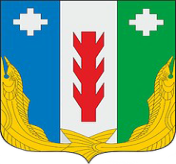 Администрация Порецкого муниципального округа Чувашской РеспубликиПОСТАНОВЛЕНИЕ17.10.2023 № 677с. ПорецкоеЧăваш РеспубликинПăрачкав муниципалитет округӗн администрацийĕЙЫШĂНУ17.10.2023  № 677Пăрачкав сали